Komatsu WA270PT-3 Active Wheel Loader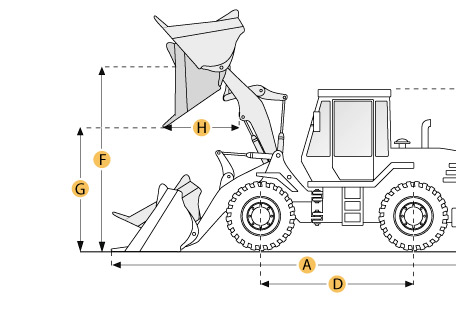 Selected DimensionsSpecificationBucketBucketBucketG. Dump Clearance at Max Raise8.3 ft in2525 mmDimensionsDimensionsDimensionsA. Length with Bucket on Ground23.8 ft in7250 mmB. Width Over Tires8 ft in2440 mmC. Height to Top of Cab10.7 ft in3250 mmD. Wheelbase9.5 ft in2900 mmE. Ground Clearance1.5 ft in460 mmF. Hinge Pin - Max Height12.6 ft in3838 mmH. Reach at Max Lift and Dump4.3 ft in1324 mmEngineEngineEngineMakeKomatsuKomatsuModelS6D102 E1S6D102 E1Gross Power141 hp105.1 kwPower Measured @2200 rpm2200 rpmDisplacement360 cu in5.9 LNumber of Cylinders66Max Torque417.5 lb ft566 NmAspirationTurbochargedTurbochargedOperationalOperationalOperationalOperating Weight27998.7 lb12700 kgFuel Capacity48.9 gal185 LHydrauilc System Fluid Capacity31.7 gal120 LEngine Oil Fluid Capacity4.2 gal16 LCooling System Fluid Capacity14.8 gal56 LTransmission Fluid Capacity4.4 gal16.7 LFront Axle/Diff Fluid Capacity6.7 gal25.5 LRear Axle/Diff Fluid Capacity6.7 gal25.5 LStatic Tipping Weight18077.9 lb8200 kgTurning Radius17.2 ft in5240 mmOperating Voltage24 V24 VAlternator Supplied Amperage50 amps50 ampsRear Axle Oscillation24 degrees24 degreesTire Size20.5 R 2520.5 R 25TransmissionTransmissionTransmissionTypefully automatic 4-speed full powershift with 'kickdown'fully automatic 4-speed full powershift with 'kickdown'Number of Forward Gears44Number of Reverse Gears33Max Speed - Forward25 mph40.2 km/hMax Speed - Reverse16.2 mph26 km/hHydraulic SystemHydraulic SystemHydraulic SystemRelief Valve Pressure3045.8 psi21000 kPaPump Flow Capacity46.2 gal/min175 L/minRaise Time5 sec5 secDump Time1.5 sec1.5 secLower Time2.7 sec2.7 secBucketBucketBucketBreakout Force21581.7 lb96 kNDump Clearance at Max Raise8.3 ft in2525 mmBucket Width8.2 ft in2500 mmBucket Capacity - heaped2.6 yd32 m3DimensionsDimensionsDimensionsLength with Bucket on Ground23.8 ft in7250 mmWidth Over Tires8 ft in2440 mmHeight to Top of Cab10.7 ft in3250 mmGround Clearance1.5 ft in460 mmWheelbase9.5 ft in2900 mmHinge Pin - Max Height12.6 ft in3838 mmReach at Max Lift and Dump4.3 ft in1324 mm